Каратузский сельсовет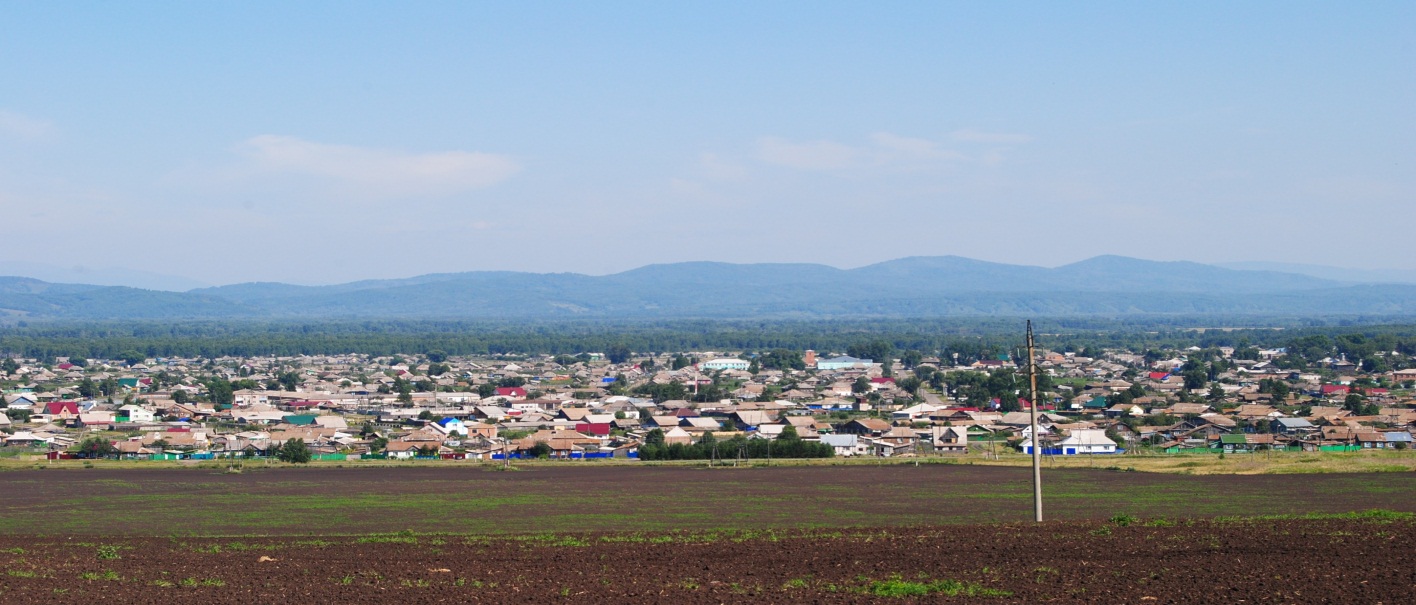 № 7 (147) от 14 апреля 2017 г.с. КаратузскоеАДМИНИСТРАЦИЯ КАРАТУЗСКОГО СЕЛЬСОВЕТАПОСТАНОВЛЕНИЕ 14.04.2017 г.			с. Каратузское			№ 46-ПОб утверждении Правил проведения биркования (идентификации) сельскохозяйственных животных в личных подсобных хозяйствах, крестьянских (фермерских) хозяйствах, у индивидуальных предпринимателей на территории Каратузского сельсоветаВ целях обеспечения безопасности граждан и улучшения санитарно-эпидемиологической обстановки на территории Каратузского сельсовета, предупреждения безнадзорного содержания сельскохозяйственных животных, повышения ответственности владельцев сельскохозяйственных животных на территории Каратузского сельсовета, в соответствии с Федеральным законом от 06.10.2003г. №131-ФЗ «Об общих принципах организации местного самоуправления в Российской Федерации», Федеральным законом от 07 июля 2003г. №112-ФЗ «О личном подсобном хозяйстве», Федеральным законом от 30.03.1999г. №52-ФЗ «О санитарно-эпидемиологическом благополучии населения», законом РФ от 14.05.1993г. №4979-1 «О ветеринарии», Санитарными правилами СП 3.1.096-96, ветеринарными правилами ВП 13.3. 1103-96, решением Каратузского сельского Совета депутатов от 07.04.2016г. №5-28 «Об утверждении Правил содержания животных на территории Каратузского сельсовета», руководствуясь Уставом Каратузского сельсовета Каратузского района Красноярского края,ПОСТАНОВЛЯЮ:1. Утвердить Правила проведения биркования (идентификации) сельскохозяйственных животных в личных подсобных хозяйствах, крестьянских (фермерских) хозяйствах, у индивидуальных предпринимателей на территории Каратузского сельсовета. Приложение к постановлению.2. Руководителю КГБУ «Каратузский отдел ветеринарии» после вступления постановления в законную силу: - определить лицо,  уполномоченное на взаимодействие по проведению биркования сельскохозяйственных животных на территории Каратузского сельсовета;- согласовать график проведения биркования сельскохозяйственных животных на территории Каратузского сельсовета.3. Владельцам сельскохозяйственных животных после вступления постановления в законную силу провести первичноебиркование животных.4. Контроль за исполнением настоящего постановления оставляю за собой.5. Настоящее постановление вступает в силу со дня его официального опубликования в официальном печатном издании «Каратузский Вестник».Глава Каратузского сельсовета					А.А.СаарПриложение к постановлению от 14.04.2017г. №46-ППравила проведения биркования (идентификации) сельскохозяйственных животных в личных подсобных хозяйствах, крестьянских (фермерских) хозяйствах, у индивидуальных предпринимателей на территории Каратузского сельсоветаОбщие положения1.1 Настоящие Правила устанавливают порядок учёта и регистрации сельскохозяйственных животных в целях обеспечения безопасности граждан и улучшения санитарно-эпидемиологической обстановки, повышения ответственности владельцев сельскохозяйственных животных, предупреждения безнадзорного содержания крупного рогатого скота и  молодняка крупного рогатого скота (далее по тексту КРС, молодняк КРС, сельскохозяйственные  животные)    на территории Каратузского сельсовета.1.2 Нормативно-правовые акты применяемые в настоящих Правилах:Федеральный закон от 06.10.2003г. №131-ФЗ «Об общих принципах организации местного самоуправления в Российской Федерации», Федеральный законом от 07 июля 2003г. №112-ФЗ «О личном подсобном хозяйстве», Федеральный закон от 30.03.1999г. №52-ФЗ «О санитарно-эпидемиологическом благополучии населения», закон РФ от 14.05.1993г. №4979-1 «О ветеринарии», Санитарные правила СП 3.1.096-96, ветеринарные правила ВП 13.3. 1103-96, решение Каратузского сельского Совета депутатов от 07.04.2016г. №5-28 «Об утверждении Правил содержания животных на территории Каратузского сельсовета»Термины и определения,  используемые в настоящих Правилах.
Обращение животных – разведение, выращивание, содержание, сельско-хозяйственных животных для личного использования или осуществления предпринимательской деятельности, включая их убой.
Владельцы животных – физические и юридические лица, осуществляющие обращение животных;
Учёт животных –возможность отследить информацию о происхождении, развитии и перемещении животного, заболеваниях и применяемых ветеринарных препаратах до момента забоя животного или выбытия его за пределы территории  сельсовета.
Постановка животных на учёт – внесение специальной  информации и сведений о животном с присвоением ему уникального идентификационного номера и выдачи документа о проведении учёта животного или осуществление соответствующих записей в ветеринарно-санитарный паспорт животного.
Идентификация – система учёта животных, включающая присвоение
индивидуального номера животным путём биркования с включением сведений о животном в базу данных и выдачей ветеринарного паспорта на животное.
Идентификационный номер животного – уникальный буквеноцифровой код, присвоенный животному один раз в жизни и зафиксированный на носителе идентификационного номера, не повторяющийся в пределах территории сельсовета.
Носитель идентификационного номера – ушная бирка, ошейник, ножной браслет или электронный чип. 1.3. Биркование – прикрепление к ушам сельскохозяйственных животных металлических или пластмассовых бирок с персональным номером, позволяющим идентифицировать принадлежность отдельного животного. Биркованию подлежат крупный рогатый скот, молодняк КРС сельскохозяйственные животные, находящиеся на территории Каратузского сельсовета. 1.4. Биркование проводится представителем администрации Каратузского сельсовета совместно с ветеринарной службой по месту и во время проведения ветеринарно-санитарных мероприятий, либо  по месту фактического нахождения сельскохозяйственных животных.1.5. Идентификационный номер должен сохраняться на протяжении всей жизни сельскохозяйственного животного. Виды и характеристика носителей информации2.1. В качестве стандартных носителей идентификационного номера применяют ушные бирки из эластичных термоустойчивых полимерных материалов, различных цветов с чёрным идентификационным номером, расположенным на обоих конструктивных (соединяемых) элементах бирки. 2.2. Бирка, являющаяся носителем технологического номера, устанавливается на левом ухе сельскохозяйственного животного с помощью щипцов за одно движение, при котором перфоратор бирки (на обратной стороне) прокалывает ушную раковину и фиксирует шайбу. Крупные цифры идентификационного номера должны находиться ниже нижней кормушки уха и быть видны спереди и сзади. Порядок проведения биркования (идентификации) сельскохозяйственных животных 3.1. Владельцы сельскохозяйственных животных обязаны своевременно выполнять мероприятия по биркованию (идентификации) сельскохозяйственных животных, следить за сохранностью индивидуального номера сельскохозяйственного животного и в случае утери или износа восстановить его.3.2. Владельцы сельскохозяйственных животных вправе получать от ветеринарной службы, администрации Каратузского сельсовета необходимую информацию о порядке биркования сельскохозяйственных животных.3.3. Администрация Каратузского сельсовета обеспечивает:1) организацию работы по проведению биркования и осуществление контроля в пределах своих полномочий за соблюдением гражданами требований настоящих Правил;2) доведение до владельцев сельскохозяйственных животных информации о действующих Правилах проведения биркования сельскохозяйственных животных на территории Каратузского сельсовета путем их официального опубликования в средствах массовой информации.3.4. Биркование проводится в специальных оборудованных местах (привязях) КГБУ «Каратузский отдел ветеринарии», либо по месту нахождения животного.3.5. О местах проведения биркования специалист администрации Каратузского сельсовета, специалисты КГБУ «Каратузский отдел ветеринарии» оповещают граждан через средства массовой информации, а также в устном или письменном порядке.3.6. Биркование может быть проведено одновременно с проведением профилактических прививок и иного осмотра сельскохозяйственных животных.3.7. Биркование производится бесплатно.3.8. После биркования номер, указанный на бирке, - персональный номер сельскохозяйственного животного - заносится в журнал учета биркования сельскохозяйственных животных. В журнал учета биркования сельскохозяйственных животных также вносятся:            - сведения о животном (вид, порода, масть, пол и иные сведения);  - сведения о владельце животного (фамилия, имя, отчество, адрес места жительства, контактный телефон).3.9. Первичноебиркование сельскохозяйственных животных на территории Каратузского сельсовета производится не позднее трех месяцев со дня опубликования настоящих Правил.3.10. При покупке сельскохозяйственных животных, ранее не проходивших процедуру биркования, новый владелец обязан провести его биркование в течении 30 дней с момента приобретения. В случае, если сельскохозяйственные животные ранее проходили процедуру биркования, то новый владелец обязан письменно сообщить в КГБУ «Каратузский отдел ветеринарии» о приобретении животных с указанием номеров на бирке, ФИО и адреса места жительства продавца.Родившийся молодняк подлежит биркованию   не ранее 1 и не позднее 2-х месяцев после рождения. 3.11. Владельцы сельскохозяйственных животных в течение 10 дней должны поставить в известность руководителя КГБУ «Каратузский отдел ветеринарии» о получении приплода сельскохозяйственных животных для включения в график биркования. 3.12. Информация о проведении биркования вносится в ветеринарно-санитарный паспорт хозяйства (подворья)  и журналы учета Каратузского отдела ветеринарии заносятся сведения о проведённых ветеринарных обработках и диагностических исследованиях животного, данные о владельце животного. Последующее обновление данных ветеринарного паспорта осуществляется в процессе проведения ветеринарных мероприятий (диагностические исследования, профилактические обработки), смены владельца и в других случаях. Ветеринарный паспорт скрепляется подписью и печатью ветеринарного врача.3.13. Выдача дубликата ветеринарного паспорта производится при его утере или ветхости. Утерянные, испорченные ветеринарные паспорта считаются недействительными со дня подачи владельцами сельскохозяйственных животных письменного заявления (с приложением документов, подтверждающих факт утери, порчи ветеринарного паспорта) ветеринарному врачу КГБУ «Каратузский отдел ветеринарии».3.14. Ветеринарный врач в течение трех рабочих дней со дня подачи заявления производит выдачу дубликата ветеринарного паспорта с надписью "Дубликат" в правом верхнем углу. В ветеринарном паспорте, выданном вместо утерянного или ветхого, ставится пометка "выданный повторно".3.15. Ветеринарные паспорта, бирки сельскохозяйственных животных, после их убоя на убойных площадках (площадках по убою сельскохозяйственных животных), убойных пунктах и мясоперерабатывающих предприятиях, передаются ветеринарным врачом убойных площадок (площадок по убою сельскохозяйственных животных), убойных пунктов и мясоперерабатывающих предприятий по описи, а при убое для личного потребления владельцами передаются в КГБУ «Каратузский отдел ветеринарии».3.16. Ветеринарные паспорта, бирки при гибели сельскохозяйственного животного уничтожаются комиссионно.3.17. При перемещении идентифицированных сельскохозяйственных животных от одного собственника к другому присвоенные индивидуальные номера сохраняются с внесением сведений о перемещении животных в журнал учета сельскохозяйственных животных.3.18. Не допускается наличия у владельцев (независимо от формы собственности) сельскохозяйственных животных с отсутствием  идентификационных бирок.  3.19. В случае повреждения либо утери бирки владелец сельскохозяйственного животного не позднее 30 дней обязан провести повторноебиркование.Ответственность за нарушение настоящих Правил4.1. За нарушение настоящих Правил владельцы сельскохозяйственных животных несут ответственность в соответствии с Законом Красноярского края об административных правонарушениях, и действующим законодательством.Контроль за соблюдением настоящих Правил осуществляется должностными лицами КГБУ «Каратузский отдел ветеринарии», должностными лицами администрации Каратузского сельсовета и уполномоченными лицами административной комиссии администрации Каратузского сельсовета,  наделенными полномочиями составлять протоколы об административных правонарушениях.КАРАТУЗСКИЙ СЕЛЬСОВЕТПУБЛИЧНЫЕ СЛУШАНИЯРЕШЕНИЕс. Каратузское                                                                                       14.04.2017 г.О рассмотрении проекта решения Каратузского сельского Совета депутатов «Об исполнении бюджета Каратузского сельсовета за 2016 год»Участники публичных слушаний, обсудив проект Решения Каратузского сельского Совета депутатов «Об исполнении бюджета Каратузского сельсовета за 2016 год» отмечают, что основные направления бюджетной политики сельсовета направлены на обеспечение устойчивости бюджета сельсовета и исполнение принятых обязательств.Структура доходов бюджета поселения показывает, что доля налоговых и неналоговых доходов составляет 36% в суммарных доходах бюджета, доля безвозмездных поступлений – 64%. Обязательства бюджета поселения в 2016 году по расходам исполнены на 96,1% к уточненным бюджетным назначениям 2016 года и к исполнению 2015 года на 134,5%.Бюджет Каратузского сельсовета исполнен:-  По доходам в сумме – 49775,27 тыс. рублей;-  По расходам в сумме – 48753,45 тыс. рублей;- По источникам внутреннего финансирования дефицита бюджета: (профицит) в сумме 1021,81 тыс. рублей;- Профицит бюджета составил 1021,81 тыс. рублей Участники публичных слушаний рекомендуют:1. Каратузскому сельскому Совету депутатов принять Решение «Об исполнении бюджета Каратузского сельсовета за 2016 год».2. Администрации Каратузского сельсовета:- проводить мероприятия по реализации задач, поставленных в Указах Президента РФ;- обеспечить взаимодействие с краевыми и районными органами власти по получению дополнительных средств из краевого и районного бюджетов;-продолжить реализацию плана мероприятий по росту доходов и оптимизации расходов бюджета сельсовета;-продолжить работу по повышению открытости и прозрачности бюджета сельсовета;- проводить работу по эффективности расходов бюджета сельсовета, обеспечивать качественное и своевременное освоение средств краевого и районного бюджетов.3. Решение публичных слушаний опубликовать в печатном издании органов местного самоуправления Каратузского сельсовета «Каратузский вестник».Председатель публичных слушаний                                             О.В. ФедосееваСекретарь публичных слушаний                                                  Е.А. ЗайкинаКАРАТУЗСКИЙ СЕЛЬСОВЕТПУБЛИЧНЫЕ СЛУШАНИЯРЕШЕНИЕс. Каратузское                                                                                       14.04.2017 г.О рассмотрении проекта решения Каратузского сельского Совета депутатов «О внесении изменений
в Устав Каратузского сельсовета Каратузского района Красноярского края»Руководствуясь статьей 9 Положения об организации и проведении публичных слушаний в Муниципальном образовании «Каратузский сельсовет», утвержденного Решением Каратузского сельского Совета депутатов от 22.08.2013г. № 18-83 при проведении публичных слушаний по проекту Решения сельского Совета депутатов «О внесении изменений в Устав Каратузского сельсовета Каратузского района Красноярского края» было принято решение:1. Рекомендовать Каратузскому сельскому Совету депутатов принять на очередной сессии проект решения «О внесении изменений в Устав Каратузского сельсовета Каратузского района Красноярского края», в печатном издании органа местного самоуправления Каратузский сельсовет «Каратузский вестник» №7 (143) от 16 марта 2017г.2. Решение публичных слушаний опубликовать в печатном издании органов местного самоуправления Каратузского сельсовета «Каратузский вестник».Председатель публичных слушаний                                              О.В.ФедосееваСекретарь публичных слушаний                                                   Е.А.ЗайкинаВыпуск номера подготовила администрация Каратузского сельсовета.Тираж: 50 экземпляров.Адрес: село Каратузское улица Ленина 30.